РЕШЕНИЕСовета сельского поселения  Новокальчировский сельсовет муниципального района Аургазинский район Республики БашкортостанОб утверждении Правил благоустройства, озеленения и санитарного содержания территории  сельского поселения Новокальчировский  сельсовет муниципального района Аургазинский   район  Республики Башкортостан                                                                                                                     26.04.2019 года                                                                                                                         № 185  В соответствии с Федеральным законом от 06.10.2003 года № 131-ФЗ «Об общих принципах организации местного самоуправления в Российской Федерации», Конституцией РФ, Кодексом Республики Башкортостан об административных правонарушениях от 23.06.2011 года № 413-з, Приказом Министерства строительства и жилищно-коммунального хозяйства Российской Федерации от 13.04.2017 №711/пр Об утверждении  методических  рекомендаций по подготовке правил благоустройства территорий поселений, городских округов, 
внутригородских районов», Уставом сельского поселения Новокальчировский  сельсовет муниципального района Аургазинский   район Республики Башкортостан и в целях организации и обеспечения благоустройства, озеленения и санитарного содержания территории сельского поселения, Совет сельского поселения  Новокальчировский  сельсовет муниципального района  Аургазинский район Республики Башкортостан РЕШИЛ:        1. Утвердить прилагаемые  Правила благоустройства, озеленения и санитарного содержания территории сельского поселения Новокальчировский  сельсовет муниципального района Аургазинский   район Республики Башкортостан. 2. Признать утратившим силу: Решение Совета сельского поселения Новокальчировский  сельсовет муниципального района Аургазинский район Республики Башкортостан №49   от 14.05.2012 г. «Об утверждении Правила благоустройства территории сельского поселения Новокальчировский сельсовет муниципального района Аургазинский  район Республики Башкортостан»;
3. Обнародовать настоящее решение на официальном сайте сельского поселения  Новокальчировский  район муниципального района Аургазинский район Республики Башкортостан .4. Контроль за исполнением настоящего Решения возложить на постоянную комиссию по развитию предпринимательства, земельным вопросам, благоустройству и экологии Совета сельского поселения Новокальчировский  сельсовет муниципального района Новокальчировский  район Республики Башкортостан.           Глава сельского поселения    					Р.Р. Диваев             д. Новый КальчирПриложение № 1к решению Совета сельского поселения Новокальчировский  сельсовет муниципального района Аургазинский    район  Республики Башкортостан №185 «26» апреля   2019  годаПравила благоустройства, озеленения и санитарного содержания территории  сельского поселения Новокальчировский  сельсовет муниципального района Аургазинский район  Республики Башкортостан1. Общие положения1.1. Настоящие Правила устанавливают порядок организации благоустройства, озеленения и санитарного содержания  территории  сельского поселения Новокальчировский  сельсовет муниципального района Аургазинский район Республики Башкортостан и обязательны для всех физических и юридических лиц, независимо от их организационно-правовых форм, являющихся пользователями или владельцами земель, застройщиками, собственниками, владельцами и арендаторами зданий, строений и сооружений, расположенных на территории сельского поселения Новокальчировский  сельсовет муниципального района Аургазинский район Республики Башкортостан.1.2. Благоустройство территории включает в себя уборку территории,  сбор, вывоз бытовых отходов, организацию наружного освещения, уход за зелеными насаждениями, размещение наружной информации и иные мероприятия, осуществляемые   администрацией сельского поселения, домовладельцами на территории поселения.1.3. В настоящих Правилах используются следующие понятия:- благоустройство - комплекс мероприятий, направленных на обеспечение и улучшение санитарного и эстетического состояния территории поселения, повышение комфортности условий проживания для жителей, поддержание единого архитектурного облика населенного пункта;- уборка территорий - виды деятельности, связанные со сбором, вывозом в специально отведенные для этого места отходов деятельности физических и юридических лиц, снега, а также иные мероприятия, направленные на обеспечение экологического и санитарно-эпидемиологического благополучия населения и охрану окружающей среды;- прилегающая территория - участок территории с газонами, зелеными насаждениями, малыми архитектурными формами и другими сооружениями, непосредственно примыкающий к границе земельного участка, на котором расположено здание, домовладение, павильон, киоск. Границы прилегающих территорий, если иное не установлено договорами аренды земельного участка, безвозмездного срочного пользования земельным участком, пожизненного наследуемого владения определяются:1) на улицах с двухсторонней застройкой по длине занимаемого участка, по ширине – территория от границы участка  и до края проезжей части улицы, включая тротуар, если таковой имеется;2) на улицах с односторонней застройкой по длине занимаемого участка, по ширине – территория от границы участка до бордюрного камня дороги, включая тротуар, если таковой имеется;3) на дорогах, подходах и подъездных путях к промышленным организациям, гаражам, складам, базам - по всей длине дороги, включая  10-метровую зеленую зону;4) на строительных площадках - территория не менее  от ограждения стройки по всему периметру, попадающие в данную зону тротуары и газоны должны быть свободными от строительных материалов;5) для некапитальных объектов торговли, общественного питания и бытового обслуживания населения - в радиусе ;- придомовая территория – земельный участок, на котором расположен многоквартирный жилой дом с элементами озеленения и благоустройства и иные предназначенные для обслуживания, эксплуатации и благоустройства данного дома объекты;- зеленые насаждения общего пользования – искусственные посадки и посадки естественного произрастания на территории общего пользования;- территория общего пользования – территория парков, скверов,   площадей, улиц, тротуаров, территорий вдоль улиц и тротуаров;-парки – зеленые массивы, предназначенные для отдыха населения;-скверы – компактные зеленые массивы, предназначенные для кратковременного отдыха населения, для планировочной организации и декоративного оформления территории;-газон – травянистое  покрытие территорий общего пользования;  - средства наружной рекламы – конструкции, технические приспособления и художественные элементы, предназначенные для распространения наружной рекламы, размещаемые на зданиях, сооружениях, элементах инженерной инфраструктуры;-несанкционированная свалка мусора – самовольное (несанкционированное) размещение или складирование ТБО, отходов производства и строительства, другого мусора, образованного в процессе деятельности юридических или физических лиц. 2. Уборка и содержание территории2.1. Жилая зона.2.1.1. Домовладельцы должны обеспечить своевременную и качественную очистку и уборку принадлежащих им на праве собственности или ином вещном праве земельных участков    в соответствии с действующим законодательством, настоящими Правилами.2.1.2. Домовладельцы должны содержать заборы в технически исправном состоянии, содержать в чистоте и исправном состоянии указатели улиц и номера домов.2.1.3. Запрещается складировать за пределами участка жилого дома  строительные материалы, строительный и другой мусор, дрова, сено, шлак, ветви деревьев, ботву, сельхозинвентарь, кузова и др. запчасти автомобилей. 2.1.4. Запрещается выливать за пределы участка жилого дома  жидкие отходы.2.1.5. Запрещается устанавливать за пределами участка жилого дома  прицепы, сломанный автотранспорт, сельхозинвентарь.2.1.6. Запрещается выполнять водоотвод талых и дождевых вод с кровель жилых домов, с хозяйственных построек, гаражей, со дворов на улицы, проезды и другие территории общего пользования.2.1.7. Запрещается засыпать кюветы, дренажные канавы, дренажные колодцы. 2.1.8. Запрещается устраивать сеновалы, зольники, угольники, поленницы дров за пределами усадьбы. 2.1.9. Запрещается  сжигание листвы и мусора открытым способом.2.1.10. Запрещается замораживание жидких нечистот на  территории усадьбы.2.1.11. Дворовые уборные должны быть удалены от жилых домов на расстояние не ближе 20м. и не должны быть в водоохранной зоне (50-100м от реки). 2.1.12. Выгребные колодцы  должны быть водонепроницаемые и располагаться на территории усадьбы, если это не возможно и объект будет располагаться за границей усадьбы на территории общего пользования, то необходимо получить землеотводные документы в соответствии с действующим земельным законодательством. К заборному люку должен быть обеспечен свободный доступ спецавтотранспорта.  2.2. Объекты торговли и общественного питания. 2.2.1.Рекомендовать  юридическим лица и индивидуальным предпринимателям без образования юридического лица, являющимся владельцами или пользователями стационарных и нестационарных объектов торговли и общественного питания  :-  оборудовать их урнами и своевременно освобождать урны от мусора;- содержать в надлежащем порядке территорию, определенной генпланом объекта или схемой благоустройства объекта торговли;- весной каждого года производить ревизию  и косметический ремонт фасадов;- с учетом эстетических и художественных требований оформить витрины;-обеспечивать безопасное для пешеходов транспортное обслуживание объектов торговли и общественного питания.2.2.2.  Запрещается приспосабливать под урны мешки, коробки, пакеты.2.2.3.  Запрещается выливать жидкие бытовые отходы из объекта торговли и общественного питания  на территорию общего пользования или сливать в ливневые колодцы.2.2.4. Запрещается размещать тару на газонах, на крышах киосков, павильонов.2.2.5. Запрещается использовать для подъезда к объекту торговли тротуар, газон, пешеходную дорожку.2.2.6. Запрещается загромождать противопожарные разрывы между киосками, павильонами и другими объектами мелкорозничной торговли, запрещается загромождать запасные выходы.2.2.7. Запрещается торговля с лотков, стеллажей, автомобилей, передвижных палаток, быстровозводимых торговых комплексов, а также в  не отведенных специально местах и без разрешения администрации сельского поселения.2.3. Территории общего пользования. Администрация сельского поселения организует летнюю и зимнюю уборку дорожных покрытий внутрипоселенческих дорог и тротуаров, проезжей части улиц, площадей  и других территорий общего пользования. Летнюю и зимнюю уборку  территорий учреждений, предприятий, торговых точек, придомовые территории, обеспечивает их собственник (арендатор).  2.3.1. С 1 апреля по 31 октября устанавливается период летней уборки. В зависимости от погодных условий, указанный период может быть сокращен или продлен по решению администрации поселения.            Летняя уборка предусматривает:1. Уборку загрязнений с закреплённой территории;2. Вывоз загрязнений, своевременный покос травы на газонах.3. Сбор мусора с пустырей, территорий, прилегающих к автомобильным дорогам в черте населенного пункта, производится по мере необходимости.При производстве летней уборки запрещается:1. Сбрасывать загрязнения на озелененные территории, в контейнеры для сбора коммунальных (бытовых) отходов, в смотровые колодцы, реки, каналы и водоемы;2. Сбрасывание травы, листьев на проезжую часть и тротуары при покосе и уборке газонов;3. Вывоз загрязнений и отходов в несанкционированные места;4. Сгребание листвы к комлевой части деревьев и кустарников.5. Сжигание мусора в контейнерах для бытовых отходов и на прилегающих территориях;6. Хранение тары у торговых предприятий, предприятий общественного питания и других объектов и мест торговли в не отведенных для этих целей местах;7. Хранить строительные отходы на уличной, дворовой и производственной территории.2.3.2.  С 1 ноября по 31 марта устанавливается период зимней уборки. В зависимости от погодных условий, указанный период может быть сокращен или продлен по решению администрации поселения.Зимняя уборка улично–дорожной сети и объектов благоустройства предусматривает работы, связанные с ликвидацией скользкости, удалением снега и снежно-ледяных образований.1. Удаление снега осуществляется путем проведения его сгребания, а также погрузки и вывоза;2. Сгребание снега с проезжей части улиц и внутрипоселенческих дорог производится   администрацией сельского поселения.3. Снег, очищаемый с дворовых территорий и пешеходных территорий, складируется на указанных территориях таким образом, чтобы был обеспечен проезд транспорта, доступ к инженерным коммуникациям и сооружениям на них, проход пешеходов и сохранность зеленых насаждений. 4. Для предотвращения падения сосулек и наледей с крыш зданий (карнизов), регулярно выполняется их очистка с обязательным применением мер предосторожности для обеспечения безопасного движения пешеходов и сохранности деревьев, кустарников,  покрытия тротуаров, вывесок. При производстве зимней уборки запрещается:1. Складирование снега на тротуарах, контейнерных площадках, а также в зоне зеленых насаждений на уличных территориях (при отсутствии согласования с администрацией сельского поселения);2. Сдвигание снега к стенам зданий и сооружений;3. Укладка снега и вынос снега на проезжую часть и тротуары с дворовых территорий и территорий ведомств;4. Сброс загрязненного снега на проезжую часть улиц (дорог).3 . Сбор, вывоз твердых коммунальных отходов 3.1. На территории общего пользования запрещается сжигание отходов и мусора.3.2. На территории сельского поселения запрещается накапливать и размещать твердые коммунальные отходы (ТКО) и мусор в несанкционированных местах. Сбор твердых коммунальных отходов осуществляется в специально определенных для этих целей местах. Вывоз твердых коммунальных отходов в места сбора ТКО из жилых домов, предприятий, организаций, учреждений и заведений осуществляется собственниками домов и данных учреждений.     3.3. Вывоз твердых коммунальных отходов осуществляется региональным оператором.       3.4. Содержание и уборка садов,  парков, зеленых насаждений, находящихся в собственности физических и юридических лиц, а также содержание зеленых насаждений, посаженных в санитарно-защитной зоне предприятий,  производятся силами и средствами физических и юридических лиц самостоятельно или по договорам со специализированными организациями.3.5. Для проведения повсеместной периодической уборки  устанавливается единый санитарный день – последняя пятница каждого месяца.3.6. Домовладельцы и руководители предприятий, организаций, учебных заведений, руководители  культурно-бытовых предприятий, собственники торговых учреждений в этот день обязаны:- произвести на основной территории уборку с обязательным и немедленным вывозом собранного мусора на места сбора твердых коммунальных отходов;- своевременно производить  скос травы и сорной растительности.3.7. Администрация сельского поселения может привлекать граждан на субботники для выполнения работ по уборке, благоустройству и озеленению территории, в порядке, предусмотренном действующим законодательством.4. Наружное освещение.4.1. К элементам наружного освещения относятся: светильники, кронштейны, опоры, провода, кабель, источники питания (сборки, питательные пункты, ящики управления и т.д.). 4.2.Улицы, дороги, пешеходные аллеи, общественные территории,    территории предприятий, учреждений и организаций должны освещаться в темное время суток.4.3. Размещение уличных фонарей,   других источников наружного освещения в сочетании с застройкой и озеленением должно способствовать созданию криминальнобезопасной среды, не создавать помех участникам дорожного движения.4.4. Организации, в ведении которых находятся устройства наружного освещения, обеспечивают их технически исправное состояние,   своевременное включение и отключение и бесперебойную работу наружного освещения в темное время суток.Содержание и эксплуатация элементов наружного освещения осуществляется их собственниками (владельцами, пользователями), освещение территории осуществляется энергоснабжающими организациями по договорам.Металлические опоры, кронштейны и другие элементы устройств наружного освещения и контактной сети должны содержаться в чистоте, не иметь очагов коррозии и окрашиваться владельцами или балансодержателями по мере необходимости.4.5.Администрация сельского поселения организует освещение улиц в темное время суток по установленному главой сельского поселения  расписанию.4.6. Строительство, эксплуатация, текущий и капитальный ремонт сетей наружного освещения улиц, дорог, рекреационных территорий осуществляются специализированными организациями по договорам с  администрацией сельского поселения.4.7.  Нарушения в работе наружных осветительных установок, связанные с обрывом электрических проводов или повреждением опор, следует немедленно сообщить в энергоснабжающую организацию, при невозможности немедленного устранения – обезопасить (заизолировать, убрать с проезжей части). Вывоз сбитых опор освещения и контактной сети электрифицированного транспорта осуществляется собственниками, либо балансодержателями на основных магистралях незамедлительно.   4.8. Запрещается повреждать устройства наружного уличного освещения, разбивать лампы, плафоны. Повреждения устройств наружного освещения устраняются за счет виновных лиц.4.9.При строительстве и реконструкции любых объектов все юридические и физические лица- застройщики обязаны:- согласовывать производство всех видов работ в зоне расположения сетей наружного освещения с соответствующей энергоснабжающей организацией и к началу работ пригласить ее представителя для наблюдения за производством работ;- работы по переносу опор или изменению габаритов воздушных линий электропередач, перекладке кабельных линий или защите их от механических повреждений, а также восстановлению временно демонтированного наружного освещения выполняются за счет организаций, производящих строительные работы, по согласованию с эксплуатирующими организациями.При строительстве, реконструкции любого объекта застройщику предусматривать наружное освещение прилегающей территории, как в период строительства, так и после завершения. 5. Наружная информация,  реклама и малые архитектурные формы5.1. Каждое строение, жилой дом оборудуются табличкой с указанием присвоенного почтового адреса (улицы и номера дома) установленного образца. Запрещается снимать их (менять) без согласования с администрацией  сельского поселения.5.2. Для информирования населения   администрация сельского поселения осуществляет установку информационных стендов в местах наибольшего скопления граждан (остановки общественного транспорта, магазины и пр.).5.3. Агитационные печатные материалы могут вывешиваться в специально отведенных местах по письменному согласованию с  администрацией сельского поселения, а также на зданиях, сооружениях и других объектах с письменного согласия домовладельцев указанных объектов. После того, как пройдет необходимость в агитационном материале, место размещения зачистить.5.4. Запрещается самовольная установка на территориях общего пользования, во дворах киосков, павильонов, металлических гаражей, контейнеров без получения на то соответствующего разрешения.5.5. Запрещается  самовольное размещение информации и наружной рекламы на стенах зданий, опорах линии электропередачи и уличного освещения, деревьях, заборах.5.6. Запрещается самовольный снос (перенос) малых архитектурных форм.6. Водоемы6.1. Содержание в надлежащем состоянии водоемов   осуществляется владельцами территорий.6.2. Запрещается:6.2.1. Засорять водные объекты;6.2.2. Сбрасывать в водные объекты сточные воды без лицензии на водопользование и заключенного в соответствии с ней договора пользования водным объектом;6.2.3. Мойка автотранспорта на берегу и водоохраной зоне водоема;6.2.4. Чистка и мойка ковровых изделий на берегу и водоохраной зоне водоема;6.2.5. Самовольно производить гидротехническое строительство;6.2.6. Выбирать из водоема грунт;6.2.7. Содержание домашней водоплавающей птицы в водоемах (частях водоемов), включенных в зоны отдыха и элементы благоустройства поселка;6.2.8. Производить у водозаборов и в местах для купания стирку белья, мытье посуды и домашних животных.7. Зеленые насаждения7.1. Зеленые насаждения - древесные, кустарниковые и травянистые растения, расположенные на территории сельского поселения.Зеленые насаждения, расположенные на земельных участках, находящихся в собственности домовладельцев, принадлежат им на праве собственности. 7.2. Собственники зеленых насаждений обязаны:7.2.1. Обеспечить сохранность насаждений;7.2.2. Обеспечить уход за насаждениями;7.2.3. Проводить санитарную обрезку, удаление поломанных деревьев и кустарников с последующим вывозом на свалки ТБО;7.2.4. Обеспечить уборку сухостоя и аварийных деревьев, вырезку сухих и поломанных сучьев и вырезку веток, ограничивающих видимость технических средств регулирования дорожного движения, замазку ран и дупел на деревьях;7.2.5. Производить новые посадки деревьев и кустарников; 7.2.6. Во всех случаях снос деревьев и кустарников производить по согласованию с администрации сельского поселения.7.3. На территории общего пользования, занятой зелеными насаждениями запрещается:7.3.1. Повреждать или уничтожать зеленые насаждения (цветы, ветви деревьев и кустарников), в том числе производить валку деревьев, умышленно снимать кору со стволов для засыхания дерева;7.3.2. Жечь опавшую листву и сухую траву;7.3.3. Разжигать костры и разбивать палатки;7.3.4. Ловить и уничтожать лесных и домашних животных и птиц, разорять птичьи гнезда, муравейники;7.3.5. Засорять газоны, цветники, дорожки и водоемы, берега водоемов;7.3.6. Проезжать по травяному покрову на механизированных транспортных средствах (мотоциклах, снегоходах, тракторах и автомашинах), за исключением машин специального назначения;7.3.7. Мыть автотранспортные средства;7.3.8. Парковать транспорт на газонах;7.3.9. Пасти скот вне установленных администрацией сельского  поселения пастбищ;7.3.10. Складировать, выбрасывать любые материалы на траву на газонах, в том числе неокоренную и не обработанную от вредителей и болезней древесину;7.3.11. Снимать дерн с газонов;7.3.12. Производить любые действия, способные нанести вред зеленым насаждениям.7.3.13. Не принятие мер к охране зеленых насаждений. 7.4. Снос зеленых насаждений на территории общего пользования осуществляется на основании распоряжения главы сельского поселения по письменному заявлению заинтересованного лица с указанием причин, по которым предполагается снос. 7.5. Снос зеленых насаждений   разрешается:7.5.1. При проведении рубок ухода и реконструкции зеленых насаждений;7.5.2. При сносе деревьев и кустарников, нарушающих световой режим в жилых и общественных зданиях;7.5.3. При сносе деревьев и кустарников, произрастающих в охранных зонах инженерных сетей и коммуникаций;7.5.4. При сносе зеленых насаждений, высаженных с нарушением действующих норм.7.5.5. Снос разрешается при условии посадки такого же количества деревьев (кустарников) в том же районе.7.6. Самовольный снос зеленых насаждений считается несанкционированное (без предварительного оформления соответствующих документов) уничтожение или повреждение древесно-кустарниковых, травянистых и цветочных растений, почвенного покрова.7.7. Обрезка ветвей деревьев и кустарников, попадающих в охранную зону воздушных инженерных сетей осуществляется эксплуатирующей данные сети организацией.7.8. На улицах с усадебной застройкой разрешается устройство палисадников для посадки цветов, деревьев и кустарников, но после получения в администрации сельского поселения специального разрешения. Ограждение палисадников должно осуществляться декоративной изгородью, высотой не более .7.8.1. Запрещается посадка в палисаднике овощей, складирование дров, стройматериалов, сельхозинвентаря, устройство компостных куч.8. Праздничное оформление территории8.1. Праздничное оформление территории выполняется по решению администрации сельского поселения на период проведения государственных и местных праздников, мероприятий, связанных со знаменательными событиями.Оформление зданий, сооружений осуществляется домовладельцами в рамках концепции праздничного оформления территории.8.2. Работы, связанные с проведением торжественных и праздничных мероприятий, осуществляются организациями самостоятельно за счет собственных средств, а также по договорам с  администрацией сельского поселения  в пределах средств, предусмотренных на эти цели в местном бюджете.8.3. Праздничное оформление включает вывеску национальных флагов, лозунгов, гирлянд, панно, установку декоративных элементов и композиций, стендов,  трибун, эстрад, а также устройство праздничной иллюминации.8.4. Концепция праздничного оформления определяется программой мероприятий и схемой размещения объектов и элементов праздничного оформления, утверждаемыми  администрацией сельского поселения.8.5. Запрещается:8.5.1. При изготовлении и установке элементов праздничного оформления  снимать, повреждать и ухудшать видимость технических средств регулирования дорожного движения.8.5.2. Производить  салют после  23 часов (исключение составляют дни празднования Нового года 31 декабря и 1 января,   выпускной бал, День победы 9 мая).8.5.3. Производить салют в жилой зоне.8.5.4. В период новогодних праздников  использовать петарды на территориях общего пользования.8.5.5. Порча снежных (ледяных) фигур Новогоднего городка,8.5.6. Проводить праздничные и ритуальные шествия по улицам сельского поселения без согласования с ГИБДД и администрацией сельского поселения (исключение составляют похороны). 9. Правила проведения земляных работ.9.1. Строительство, реконструкция, текущий ремонт инженерных сетей и сооружений производится только после получения ордера на производство земляных работ в   администрации сельского поселения. Для получения ордера организация, производящая земляные работы должна представить в администрацию сельского поселения проектную документацию, гарантийное письмо о восстановлении дорожного покрытия и других разрушаемых элементов благоустройства и придорожного сервиса.  9.2. При вскрытии асфальто-бетонного покрытия проезжей части, тротуаров, внутриквартальных проездов, восстановление покрытия производится на всю ширину проезжей части, тротуаров, внутриквартальных проездов. Восстановление асфальтового покрытия должно производится при положительных температурах наружного воздуха.9.3. Устранение просадок производит организация, выполняющая земляные работы за свой счет и в течение двух лет со дня завершения данных работ. Засыпка траншей производится только гравийно-песчаной смесью.9.4. Лицо ответственное за производство работ, обязано до начала работ выполнить следующее:9.4.1. Установить по границам разрытия ограждения, предупреждающие знаки установленного типа, с занятием участка в габаритах, указанных в ордере,9.4.2. В местах движения пешеходов подготовить мостки и обеспечить освещение участка разрытия в ночное время,9.4.3. При наличии зеленых насаждений в зоне работы механизмов, оградить их глухими щитами, гарантирующими их сохранность,9.4.4. При разрытии, которые требуют закрытия проездов, должен быть определен объезд и обозначен соответствующим знаком,9.4.5. Не заваливать вынутым грунтом газоны, люки, зеленые насаждения, места складирования грунта согласовывать с администрацией поселка9.5. В случае порыва существующих подземных коммуникаций при производстве земляных работ, ответственность за восстановление несет производитель работ.9.6. В случае нарушения условий данных Правил, администрация сельского поселения имеет право взыскать  убытки от причиненного ущерба. 10. Правила организации строительства10.1. По периметру строительной площадки застройщик обязан установить типовое плотное окрашенное ограждение в соответствии с требованиями СНиП и ГОСТ (можно металлические профлисты), обеспечив его устойчивость, прочность, надежность, эксплуатационную безопасность. В случае установки ограждения вдоль пешеходной дорожки или тротуара, ограждение выполняется с навесом.10.2. Застройщик обязан следить за чистотой и надлежащим техническим состоянием стройплощадки, оборудовать подъездные пути, установить необходимые дорожные знаки, обеспечить наружное освещение стройплощадки и подъездных путей, установить информационный щит с информацией о строящемся объекте, строительной организации, ведущей работы, сроками исполнения работ.10.3. Застройщик обязан обеспечивать ежедневную уборку и  обеспечивать чистоту на строительной площадке.10.4. В случае вывоза грунта со стройплощадки тяжелым автотранспортом, согласовывать трассу продвижения автомобилей с администрацией сельского поселения.10.5. Запрещается складировать строительные материалы за пределами строительной площадки.10.6. Запрещается проведение вблизи жилой зоны строительных (ремонтных), погрузочно-разгрузочных работ, сопровождаемых нарушением тишины (за исключением спасательных и аварийных работ) с 22.00 до 07.00 часов. 11. Транспорт.11.1.  Запрещается осуществлять движение своим ходом машин и механизмов на гусеничном ходу по дорогам населенных пунктов с асфальтовым покрытием.11.2.  Запрещается перевоз мусора, листвы, обрезанных веток, сыпучих строительных материалов транспортным средством, не покрытым брезентом или другим прочным материалом.11.3. Запрещается двигаться по сельскому поселению  на загрязненном транспорте.12.  Содержание животных12.1. Владельцы животных должны предотвращать опасное воздействие своих животных на других животных и людей, а также обеспечивать тишину для окружающих в соответствии с санитарными нормами, соблюдать действующие санитарно-гигиенические и ветеринарные правила.12.2.   Владельцы домашнего скота (коров, коз, лошадей) обязаны содержать его на территории своего домовладения либо пасти в организованном порядке в стаде с пастухом. Свободный выпас скота  на территории населенного пункта (улицы, парки, скверы, аллеи и др.)  категорически запрещен.Ущерб, причиненный зеленым насаждениям, посевам  выпасом скота в не отведенных для этих целей местах, влечет наказание в соответствии с действующим законодательством.Запрещается передвижение сельскохозяйственных животных на территории сельского поселения без сопровождающих лиц.12.3. Выпас сельскохозяйственных животных должен осуществляться на специально отведенных   местах выпаса (пастбищах) под наблюдением владельца или уполномоченного им лица.12.4. Отлов бродячих животных должен осуществляться специализированными организациями по договорам с администрацией сельского поселения в пределах средств, предусмотренных в бюджете сельского поселения на эти цели.12.5.  Владельцы собак и кошек обязаны:- обеспечить надлежащее содержание животных в соответствии с требованиями законодательства, принимать необходимые меры, обеспечивающие безопасность окружающих;- не допускать собак и кошек на детские площадки, в магазины, столовые и другие общественные места;- по требованию ветеринарных специалистов предъявлять животных для осмотра, диагностических исследований, лечебно-профилактических прививок, обработок;- немедленно сообщать в ветеринарные и лечебно-профилактические учреждения обо всех случаях укусов собакой, кошкой человека или животного, доставлять таких животных в ветеринарные учреждения для осмотра и прохождения карантина под наблюдением специалиста в течение десяти дней;- немедленно сообщать в ветеринарные учреждения о случаях внезапного падежа собак и кошек или подозрении на заболевание животных бешенством, до прибытия ветеринарных работников обеспечить их изоляцию. Павшие животные подлежат утилизации или захоронению в местах и в порядке, установленных администрацией района, по согласованию с контролирующими (надзорными) органами.13. Содержание инженерных сетей и сооружений (люков смотровых колодцев и камер).13.1. Организации, на балансе которых находятся подземные инженерные коммуникации, обязаны постоянно следить за тем, чтобы крышки люков колодцев, расположенных на тротуарах и проезжей части, находились на уровне дорожного покрытия, содержались в исправном состоянии и закрытыми, обеспечивали безопасное движение транспорта и пешеходов. В случае повреждения или разрушения они должны быть немедленно огорожены и в течение суток исправлены владельцами.13.2. Очистка и осмотр   колодцев подземных коммуникаций, люков производятся балансодержателями по мере необходимости. Весь осадок загрязнения, образуемый при очистке и ремонте, вывозится немедленно, без складирования на газонах, тротуарах или проезжей части.13.3. При прокладке и переустройстве подземных сооружений необходимо производить складирование материалов и оборудования только в пределах стройплощадок, регулярно вывозить грунт и мусор в специально отведенные для этого места.13.4. Котлованы и траншеи, разрабатываемые при прокладке и переустройстве подземных сооружений на улицах, проездах, во дворах, а также местах, где происходит движение людей или транспорта, должны быть ограждены. На ограждении необходимо установить предупредительные надписи и знаки.13.5. При прокладке, реконструкции или ремонте подземных коммуникаций на улицах, дорогах, площадях открытым способом обрубка асфальтобетонных покрытий производится прямолинейно в соответствии с проектной шириной траншеи, переход проезжей части производится перпендикулярно оси дороги. Бордюры и ограждения разбираются и складируются на месте производства работ для дальнейшей установки.Материалы, полученные от разборки дорожной одежды, следует временно складировать в пределах огражденного участка и вывозить в специально отведенные места.13.6. Собственники, арендаторы, иные законные пользователи инженерных сетей и сооружений должны обеспечивать содержание сетей и их конструктивных элементов в исправном состоянии, обеспечивать надлежащую эксплуатацию и проведение текущих и  капитальных ремонтов. 13.7. Инженерные сети и сооружения должны содержаться в  технически исправном состоянии и быть безопасны для других объектов и находящихся рядом граждан. Эксплуатация инженерных сетей и сооружений не должна приводить к загрязнению окружающей территории вытекающей водой или иными жидкостями. В случае аварийного истечения жидкости утечка должна быть ликвидирована в течение суток, а разлившаяся жидкость удалена. В зимний период к ликвидации образовавшегося в результате утечки обледенения необходимо приступать немедленно. После устранения утечки обледенение должно быть ликвидировано полностью. Надземные инженерные сети и сооружения должны иметь опрятный внешний вид,  быть окрашены, побелены, либо иметь иное эстетически выглядящее покрытие. 13.8. Все требования настоящего раздела обязательны для исполнения собственниками, арендаторами, иными законными пользователями инженерных сетей и должны исполняться ими за свой счет. Распределение полномочий и ответственности между собственниками, арендаторами, иными законными пользователями сетей определяется соответствующим договором.14.Общественное участие в процессе благоустройства          14.1.Участвовать гражданам и иным заинтересованным лицам в процессе развития «городской среды». Поддерживать  дворовые и общественные территории сельского поселения в технически исправном состоянии и приводить их в соответствии с современными требованиями .        14.2.Принимать участие на дворовых территориях многоквартирных домов в установке скамеек, установке урн для мусора, оборудование детских и спортивных площадок, устройство и обустройство тротуаров, пешеходных дорожек, клумб.        Совместно с сельским поселением  определять цели и задачи по развитию территории, инвентаризация проблем .                           15. Средства наружной рекламы и информации15.1. Средства размещения наружной рекламы и информации должны быть технически исправными и эстетически ухоженными.Средства наружной информации, за исключением учрежденческих досок и режимных табличек, размещаются и эксплуатируются на основании паспорта, согласованного с уполномоченным органом, и в полном соответствии с ним.Владельцы средств размещения наружной рекламы и информации обязаны следить за их надлежащим состоянием, своевременно производить их ремонт и уборку места размещения средств наружной рекламы и информации.Не допускаются размещение и эксплуатация средств размещения наружной рекламы и информации без размещения на них рекламного или информационного сообщения, повреждение информационного поля, а также завешивание, заклеивание средств наружной рекламы и информации полиэтиленовой пленкой и иными материалами.Владелец рекламной или информационной конструкции обязан восстановить благоустройство территории и (или) внешний вид фасада после монтажа (демонтажа) .Средства размещения наружной рекламы и информации при наличии у них фундаментного блока должны быть демонтированы вместе с фундаментным блоком.Не допускается повреждение сооружений и отделки объектов при креплении к ним средств наружной рекламы и информации, а также снижение их целостности, прочности и устойчивости.15.2. Средства размещения наружной информации могут быть следующих видов:настенная конструкция; декоративное панно; консольная конструкция; крышная конструкция; витринная конструкция; учрежденческая доска, режимная табличка; модульная конструкция; стела; щитовая конструкция; флаговая композиция; специализированная конструкция.15.3. Размещение объявлений, афиш культурных и спортивных мероприятий допускается только на специальных тумбах, щитах и стендах, устанавливаемых в местах массового пребывания граждан и в оживленных пешеходных зонах.Стенды для объявлений могут размещаться в виде отдельно стоящих объектов или в виде навесных щитов на зданиях или сооружениях.16.  Контроль  за исполнением Правил.16.1. Физические и юридические лица обязаны соблюдать чистоту и порядок на территории сельского поселения.Администрация сельского поселения осуществляет контроль в пределах своей компетенции за соблюдением физическими и юридическими лицами настоящих Правил. Председатели и члены ТОС вправе доводить до главы  информацию о нарушении Правил.16.2. В случае выявления фактов нарушений настоящих Правил должностные лица администрации сельского поселения  и служба участковых уполномоченных полицейских МВД  вправе:16.2.1. Составить протокол об административном правонарушении в порядке, установленном действующим законодательством;16.2.2. Обратиться в суд с заявлением (исковым заявлением) о признании незаконными действий (бездействия) физических и (или) юридических лиц, нарушающих настоящего Правила, и о возмещении ущерба.16.3. Лица, допустившие нарушение настоящих Правил, несут ответственность в соответствии с действующим законодательством.Вред, причиненный в результате нарушения настоящих Правил, возмещается виновными лицами в порядке, установленном действующим законодательством.16.4. Привлечение граждан и должностных лиц к ответственности за нарушение настоящих Правил осуществляется в соответствии с действующим законодательством Российской Федерации и Республики Башкортостан.17. Ответственность за нарушение настоящих Правил17.1. Ответственность за нарушение настоящих Правил устанавливается в соответствии с действующим законодательством Российской Федерации и Республики Башкортостан.17.2. Применение мер административной ответственности не освобождает лиц, причинивших своими противоправными действиями или бездействием ущерб объектам благоустройства   от обязанности возместить нанесенный ущерб  в соответствии с действующим законодательств. Башkортостан РеспубликаhыАуыргазы районы муниципаль районының Яңы Кәлсер ауыл Советы ауыл  биләмәhе Советы453474, Ауыргазы районы, Яңы Кәлсер ауылы.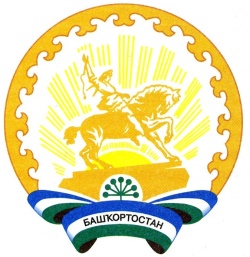 Республика БашкортостанСовет сельского поселения Новокальчировский сельсовет муниципального районаАургазинский район453474, Аургазинский район, д. Новый Кальчир. Тел. 2-53-51